ПРОТОКОЛ заседания конкурсной комиссииАКЦИОНЕРНОЕ ОБЩЕСТВО «ВАГОНРЕММАШ» (АО «ВРМ»)«12 » января 2021 г.					         № ВРМ-ЗК/86-КК1Присутствовали:Председатель конкурснойКомиссии								            Члены Конкурсной комиссии:Повестка дня:	1. О подведении итогов запроса котировок цен № 86/ЗК-АО «ВРМ» /2020 с целью выбора организации на право заключения договора на поставку  электронагревателей высоковольтных для систем жидкостного отопления пассажирских вагонов   для нужд Тамбовского ВРЗ и Воронежского ВРЗ – заводов – филиалов АО «ВРМ» до 30.06.2021 года. Информация начальника службы МТО М.С. Герасимов. 1. Согласиться с выводами и предложениями экспертной группы (протокол от 11.01.2021 г. № ВРМ –ЗК/86-ЭГ2).	2. В связи с тем, подана только одна котировочная заявка ООО «Техноэнта», на основании п.5.14 пп.1 котировочной документации признать запрос котировок цен № 86/ЗК-АО «ВРМ» /2020несостоявшимся.2) На основании п.5.15 поручить службе МТО УС АО «ВРМ» в установленном порядке обеспечить заключение договора с ООО «Техноэнта», со стоимостью предложения: 12 026 560 (Двенадцать миллионов двадцать шесть тысяч пятьсот шестьдесят) рублей 00 копеек, без учета НДС; 14 431 872 (Четырнадцать миллионов четыреста тридцать одна тысяча восемьсот семьдесят два) рубля 00 копеек, с учетом всех налогов, включая НДС, указанного в его финансово-коммерческом предложении. Решение принято единогласно.Подписи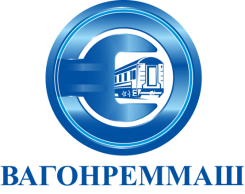 АКЦИОНЕРНОЕ ОБЩЕСТВО «ВАГОНРЕММАШ»105005, г. Москва, наб. Академика Туполева, дом 15, корпус 2тел. (499) 550-28-90, факс (499) 550-28-96, www.vagonremmash.ru